  Знам’янська міська рада Кіровоградської області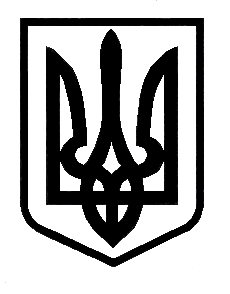 Виконавчий комітетП Р О Т О К О Л  № 13засідання виконавчого комітетум. Знам`янка 		                                                            від  18 травня   2017 рокуРозпочато засідання о 10.00закінчено засідання  о 10.10П р и с у т н і:Загородня Валентина Григорівна	- перший заступник міського головиКлименко Наталя Миколаївна	- секретар міської радиЛихота Галина Вікторівна                          - заступник міського голови з питань діяльності                                                                          виконавчих органів – начальник фінансового      управлінняМоскаленко Сергій Борисович	- голова Знам’янської Другої селищної радиПашко Олександр Георгійович	- начальник відділу кадрів дирекції залізничних                                                                          перевезень Бабійчук Ганна Олексіївна	- голова міської організації ветеранів УкраїниСавранська Світлана Миколаївна	- волонтер ГО «Знам’янське об’єднання «Майдан»     Черевко Анатолій Іванович	- член громадської організації «Платформа                            громадської участі «Нове місто»Довгаленко Володимир Іванович	- голова громадської організації «Міський                                                                          гандбольний клуб «Локомотив»Адамович Надія Анатоліївна                     - провідний інженер-енергетик Знам’янського ВКГУсаченко Інна Анатоліївна                        -  секретар ГО «Знам’янська міська Спілка      підприємців»В і д с у т н і:Філіпенко Сергій Іванович 	- міський головаГребенюк Сергій Анатолійович	- заступник міського голови з питань діяльності     виконавчих органів Ратушна Ірина Олександрівна	- керуюча справами (секретар) виконавчого                                                                          комітетуГерич Володимир Іванович	- голова спілки ветеранів АТОУ засіданні виконавчого комітету міської ради взяли участь:головний спеціаліст  юридичного відділу   		         - О.Буріко Перший заступник міського голови Загородня В. Г. зачитала порядок денний згідно розпорядження.Голосували за прийняття порядку денного за основу:                                                                 «За» - 11, «Проти» – 0, «Утримався» - 0.                                                                  Пропозиція приймається.Перший заступник міського голови			В. ЗагородняПро  проведення масового заходу – акції «Нескорена нація»Про  проведення масового заходу – акції «Нескорена нація»Інф. – начальник відділу інформаційної діяльності та комунікацій з громадськістю Зіньковська І. В.Різне.Різне.1. Слухали:Про  проведення масового заходу – акції «Нескорена нація»Інформувала:начальник відділу інформаційної діяльності та комунікацій з громадськістю Зіньковська І. В.Голосували за прийняття  рішення  за основу:                                                                 «За» - 10, «Проти» – 0, «Утримався» - 1.                                                                  Пропозиція приймається.Голосували за прийняття  рішення  за основу:                                                                 «За» - 10, «Проти» – 0, «Утримався» - 1.                                                                  Пропозиція приймається.Надійшла пропозиція від члена виконавчого комітету Бабійчук Г. О. додати слова  у констатуючу частину та перший пункт проекту рішення «присвяченого вшануванню пам’яті жертв Великого терору 1937-1938 років у зв’язку із 80-ми роковинами трагедії».Надійшла пропозиція від члена виконавчого комітету Бабійчук Г. О. додати слова  у констатуючу частину та перший пункт проекту рішення «присвяченого вшануванню пам’яті жертв Великого терору 1937-1938 років у зв’язку із 80-ми роковинами трагедії».Голосували за пропозицію:   «За» -10  , «Проти» – 0 , «Утримався» -1.Пропозиція  приймається.Голосували за пропозицію:   «За» -10  , «Проти» – 0 , «Утримався» -1.Пропозиція  приймається.Голосували за проект рішення зі змінами:                                                  «За» - 10, «Проти» – 0, «Утримався» - 1.Голосували за проект рішення зі змінами:                                                  «За» - 10, «Проти» – 0, «Утримався» - 1.